Ε Ν Τ Υ Π Ο   Ο Ι Κ Ο Ν Ο Μ Ι Κ Η Σ  Π Ρ Ο Σ Φ Ο Ρ Α ΣΤου οικονομικού φορέα με την επωνυμία: …………………………………………….………………………………………………………………………………………………Αφού έλαβα γνώση της Διακήρυξης του διαγωνισμού που αναγράφεται στον τίτλο και των Παραρτημάτων αυτής, καθώς και των συνθηκών εκτέλεσης της προμήθειας, υποβάλλω την παρούσα προσφορά. Δηλώνω ότι αποδέχομαι πλήρως και χωρίς επιφύλαξη όλα τα ανωτέρω και αναλαμβάνω την εκτέλεση της προμήθειας.Α. ΠΡΟΣΦΟΡΑ ΠΟΣΟΣΤΩΝ ΕΚΠΤΩΣΗΣB. ΠΡΟΣΦΟΡΑ ΥΠΟΨΗΦΙΟΥ ΣΥΜΜΕΤΕΧΟΝΤΑ ΣΤΟΝ ΔΙΑΓΩΝΙΣΜΟ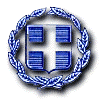 ΕΛΛΗΝΙΚΗ ΔΗΜΟΚΡΑΤΙΑΝΟΜΟΣ ΚΥΚΛΑΔΩΝΔ.Ε.Υ.Α. ΠΑΡΟΥΠΡΟΜΗΘΕΙΑ:«ΠΡΟΜΗΘΕΙΑ ΚΑΥΣΙΜΩΝ»Ταχ. Δ/νση: Κουνάδος, ΠαροικιάΠαλαιά οδός Παροικιά - ΝάουσαΧΡΗΜΑΤΟΔΟΤΗΣΗ:ΙΔΙΟΙ ΠΟΡΟΙΤ.Κ. 84400, ΠάροςΤηλ. 2284025300Ε-mail: info@deya-parou.grΠΡΟΥΠΟΛΟΓΙΣΜΟΣ:100.001,90€Α/ΑΕΙΔΟΣ ΚΑΥΣΙΜΟΥΠΡΟΣΦΕΡΟΜΕΝΟ ΠΟΣΟΣΤΟ ΕΚΠΤΩΣΗΣ (%), (ε)ΠΡΟΣΦΕΡΟΜΕΝΟ ΠΟΣΟΣΤΟ ΕΚΠΤΩΣΗΣ (%), (ε)Α/ΑΕΙΔΟΣ ΚΑΥΣΙΜΟΥΟλογράφωςΑριθμητικώς1.Πετρέλαιο DIESEL κίνησης, όπως περιγράφεται στις τεχνικές προδιαγραφές,CPV: 09134100-82.Αμόλυβδη βενζίνη 95 οκτανίων, όπως περιγράφεται στις τεχνικές προδιαγραφές,CPV: 09132100-43.Πετρέλαιο θέρμανσης, όπως περιγράφεται στις τεχνικές προδιαγραφές,CPV: 09135100-5Προσφερόμενο ποσοστό έκπτωσης (ε) (%), στη νόμιμα διαμορφούμενη κάθε φορά μέση τιμή λιανικής πώλησης των καυσίμων, όπως αυτές προκύπτουν μηνιαίως από το Τμήμα Εμπορίου, της Διεύθυνσης Ανάπτυξης Κυκλάδων, της Γενικής Διεύθυνσης Ανάπτυξης, της Περιφέρειας Νοτίου Αιγαίου, για το νησί της Πάρου, την εκάστοτε ημέρα έκδοσης του αντίστοιχου δελτίου αποστολής.………………………….(Τόπος και ημερομηνία)Ο ΠροσφέρωνΠροσφερόμενο ποσοστό έκπτωσης (ε) (%), στη νόμιμα διαμορφούμενη κάθε φορά μέση τιμή λιανικής πώλησης των καυσίμων, όπως αυτές προκύπτουν μηνιαίως από το Τμήμα Εμπορίου, της Διεύθυνσης Ανάπτυξης Κυκλάδων, της Γενικής Διεύθυνσης Ανάπτυξης, της Περιφέρειας Νοτίου Αιγαίου, για το νησί της Πάρου, την εκάστοτε ημέρα έκδοσης του αντίστοιχου δελτίου αποστολής.………………………….(Τόπος και ημερομηνία)Ο ΠροσφέρωνΠροσφερόμενο ποσοστό έκπτωσης (ε) (%), στη νόμιμα διαμορφούμενη κάθε φορά μέση τιμή λιανικής πώλησης των καυσίμων, όπως αυτές προκύπτουν μηνιαίως από το Τμήμα Εμπορίου, της Διεύθυνσης Ανάπτυξης Κυκλάδων, της Γενικής Διεύθυνσης Ανάπτυξης, της Περιφέρειας Νοτίου Αιγαίου, για το νησί της Πάρου, την εκάστοτε ημέρα έκδοσης του αντίστοιχου δελτίου αποστολής.………………………….(Τόπος και ημερομηνία)Ο ΠροσφέρωνΠροσφερόμενο ποσοστό έκπτωσης (ε) (%), στη νόμιμα διαμορφούμενη κάθε φορά μέση τιμή λιανικής πώλησης των καυσίμων, όπως αυτές προκύπτουν μηνιαίως από το Τμήμα Εμπορίου, της Διεύθυνσης Ανάπτυξης Κυκλάδων, της Γενικής Διεύθυνσης Ανάπτυξης, της Περιφέρειας Νοτίου Αιγαίου, για το νησί της Πάρου, την εκάστοτε ημέρα έκδοσης του αντίστοιχου δελτίου αποστολής.………………………….(Τόπος και ημερομηνία)Ο ΠροσφέρωνΑ/ΑΠεριγραφήΜονάδαΜέτρησηςΠοσότητα(π)Τιμή μονάδας χωρίς Φ.Π.Α.(Ευρώ)(τ)Τιμή μονάδαςχωρίς Φ.Π.Α.μετά  την αφαίρεσητου ποσοστούέκπτωσης(Ευρώ)= τ – (τ * ε/100)(Τιμή με ανάλυσητριών δεκαδικώνψηφίων)Δαπάνη/Ποσόμετά τηνέκπτωσηχωρίς  Φ.Π.Α.(Ευρώ)=π * [τ – (τ * ε/100)](Τιμή με ανάλυσηδύο δεκαδικώνψηφίων)1.Πετρέλαιο DIESEL κίνησης, όπως περιγράφεται στις τεχνικές προδιαγραφές,CPV: 09134100-8Λίτρα50.7061,700(Αριθμητικώς)(Αριθμητικώς)1.Πετρέλαιο DIESEL κίνησης, όπως περιγράφεται στις τεχνικές προδιαγραφές,CPV: 09134100-8Λίτρα50.7061,700(Ολογράφως)(Ολογράφως)2.Αμόλυβδη βενζίνη 95 οκτανίων, όπως περιγράφεται στις τεχνικές προδιαγραφές,CPV: 09132100-4Λίτρα6.0001,800(Αριθμητικώς)(Αριθμητικώς)2.Αμόλυβδη βενζίνη 95 οκτανίων, όπως περιγράφεται στις τεχνικές προδιαγραφές,CPV: 09132100-4Λίτρα6.0001,800(Ολογράφως)(Ολογράφως)3.Πετρέλαιο θέρμανσης, όπως περιγράφεται στις τεχνικές προδιαγραφές,CPV: 09135100-5Λίτρα2.309 1,300(Αριθμητικώς)(Αριθμητικώς)3.Πετρέλαιο θέρμανσης, όπως περιγράφεται στις τεχνικές προδιαγραφές,CPV: 09135100-5Λίτρα2.309 1,300(Ολογράφως)(Ολογράφως)ΣΥΝΟΛΟ:ΣΥΝΟΛΟ:ΣΥΝΟΛΟ:ΣΥΝΟΛΟ:ΣΥΝΟΛΟ:(Αριθμητικώς)(Αριθμητικώς)ΣΥΝΟΛΟ:ΣΥΝΟΛΟ:ΣΥΝΟΛΟ:ΣΥΝΟΛΟ:ΣΥΝΟΛΟ:(Ολογράφως)(Ολογράφως)Φ.Π.Α. 24%:Φ.Π.Α. 24%:Φ.Π.Α. 24%:Φ.Π.Α. 24%:Φ.Π.Α. 24%:(Αριθμητικώς)(Αριθμητικώς)Φ.Π.Α. 24%:Φ.Π.Α. 24%:Φ.Π.Α. 24%:Φ.Π.Α. 24%:Φ.Π.Α. 24%:(Ολογράφως)(Ολογράφως)ΓΕΝΙΚΟ ΣΥΝΟΛΟ:ΓΕΝΙΚΟ ΣΥΝΟΛΟ:ΓΕΝΙΚΟ ΣΥΝΟΛΟ:ΓΕΝΙΚΟ ΣΥΝΟΛΟ:ΓΕΝΙΚΟ ΣΥΝΟΛΟ:(Αριθμητικώς)(Αριθμητικώς)ΓΕΝΙΚΟ ΣΥΝΟΛΟ:ΓΕΝΙΚΟ ΣΥΝΟΛΟ:ΓΕΝΙΚΟ ΣΥΝΟΛΟ:ΓΕΝΙΚΟ ΣΥΝΟΛΟ:ΓΕΝΙΚΟ ΣΥΝΟΛΟ:(Ολογράφως)(Ολογράφως)………………………….(Τόπος και ημερομηνία)Ο Προσφέρων………………………….(Τόπος και ημερομηνία)Ο Προσφέρων………………………….(Τόπος και ημερομηνία)Ο Προσφέρων………………………….(Τόπος και ημερομηνία)Ο Προσφέρων………………………….(Τόπος και ημερομηνία)Ο Προσφέρων………………………….(Τόπος και ημερομηνία)Ο Προσφέρων………………………….(Τόπος και ημερομηνία)Ο Προσφέρων